 St Gregory’s Parish QueanbeyanSACRAMENT OF RECONCILIATION 2022COMPULSORY CLASSES - SCHOOL OF RELIGION DATES – FOR CHILDREN WHO DO NOT ATTEND ST GREGORY’S PRIMARY SCHOOL.   Activity Date COMMENTSREGISTRATION Forms can be downloaded from the parish website at https://www.stgregsqueanbeyan.com/first-reconciliationcompleted and returned to parish office or via email. Please register before 9 March COMMITMENT MASSESYou are required to attend only one of these masses 5/6 March 202212/13 March 20225.30 pm Saturday9.00 am  Sunday 5.30 pm Sunday 5.30 pm Saturday9.00 am Sunday5.30 pm  SundayHOME PROGRAMMEWORKSHEETS AT HOMECelebration of theSACRAMENT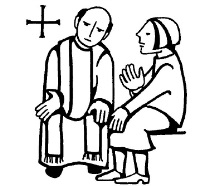 During school hours betweenWEDNESDAY 6 APRIL 2022    9.15am  3R /3B   11.45 am 3G/3W WEDNESDAY 6 April  2022 at 7.00 pm in St Raphael’s church St Gregory’s School childrenSchool of Religion childrenplus 2nd Rite for parish community  Wednesday 16th March 20224.30 – 5.30pmSt Raphael’s Church – Lowe Street  Thursday17 March 20224.30 – 5.30pmSt Raphael’s Church – Lowe StreetWednesday 23 March 2022Please return worksheet to teacher 4.30 – 5.30pmSt Raphael’s Church – Lowe StreetThursday24 March 2022 4.30 – 5.30pm St Raphael’s Church – Lowe Street